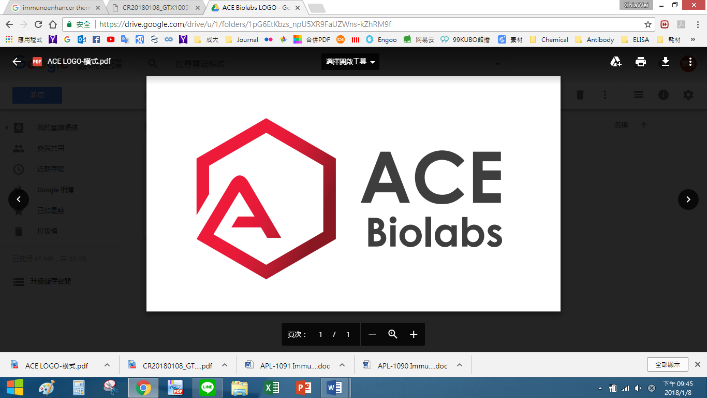 客戶資訊 Customer Profile客戶資訊 Customer Profile客戶資訊 Customer Profile客戶資訊 Customer Profile客戶資訊 Customer Profile客戶資訊 Customer Profile客戶資訊 Customer Profile客戶資訊 Customer Profile客戶資訊 Customer Profile客戶資訊 Customer Profile客戶資訊 Customer Profile客戶資訊 Customer Profile客戶資訊 Customer Profile客戶資訊 Customer Profile客戶資訊 Customer Profile客戶資訊 Customer Profile客戶資訊 Customer Profile客戶資訊 Customer Profile客戶資訊 Customer Profile客戶資訊 Customer Profile客戶資訊 Customer Profile機構/學校單位系所機構/學校單位系所機構/學校單位系所機構/學校單位系所主持人主持人主持人主持人聯絡人聯絡人聯絡人聯絡人連絡電話/分機連絡電話/分機連絡電話/分機連絡電話/分機E-mailE-mailE-mailE-mail寄送資訊 Shipping information寄送資訊 Shipping information寄送資訊 Shipping information寄送資訊 Shipping information寄送資訊 Shipping information寄送資訊 Shipping information寄送資訊 Shipping information寄送資訊 Shipping information寄送資訊 Shipping information寄送資訊 Shipping information寄送資訊 Shipping information寄送資訊 Shipping information寄送資訊 Shipping information寄送資訊 Shipping information寄送資訊 Shipping information寄送資訊 Shipping information寄送資訊 Shipping information寄送資訊 Shipping information寄送資訊 Shipping information寄送資訊 Shipping information寄送資訊 Shipping information寄送單位寄送單位寄送單位寄送單位收件人收件人收件人收件人地址地址地址地址聯絡電話/分機聯絡電話/分機聯絡電話/分機聯絡電話/分機發票抬頭/統一編號發票抬頭/統一編號發票抬頭/統一編號發票抬頭/統一編號是否隨貨附發票是否隨貨附發票是否隨貨附發票是否隨貨附發票胜肽合成資訊 Ordering Information胜肽合成資訊 Ordering Information胜肽合成資訊 Ordering Information胜肽合成資訊 Ordering Information胜肽合成資訊 Ordering Information胜肽合成資訊 Ordering Information胜肽合成資訊 Ordering Information胜肽合成資訊 Ordering Information胜肽合成資訊 Ordering Information胜肽合成資訊 Ordering Information胜肽合成資訊 Ordering Information胜肽合成資訊 Ordering Information胜肽合成資訊 Ordering Information胜肽合成資訊 Ordering Information胜肽合成資訊 Ordering Information胜肽合成資訊 Ordering Information胜肽合成資訊 Ordering Information胜肽合成資訊 Ordering Information胜肽合成資訊 Ordering Information胜肽合成資訊 Ordering Information胜肽合成資訊 Ordering InformationNo.Name Name Peptide Sequence (N' → C')Peptide Sequence (N' → C')Peptide Sequence (N' → C')Quantity (mg)Quantity (mg)Length(a.a)Length(a.a)Length(a.a)PurityPurityN' modifyN' modifyN' modifyC' modifyC' modifyConjugationConjugationMAP12345678910胺基酸縮寫對照胺基酸縮寫對照胺基酸縮寫對照胺基酸縮寫對照胺基酸縮寫對照胺基酸縮寫對照胺基酸縮寫對照胺基酸縮寫對照胺基酸縮寫對照胺基酸縮寫對照胺基酸縮寫對照胺基酸縮寫對照胺基酸縮寫對照胺基酸縮寫對照胺基酸縮寫對照胺基酸縮寫對照胺基酸縮寫對照胺基酸縮寫對照胺基酸縮寫對照胺基酸縮寫對照胺基酸縮寫對照Gly = GGly = GAla = AAla = AAla = AVal = VVal = VLeu = LLeu = LIle = IIle = IIle = IPhe = FPhe = FPhe = FTyr = YTyr = YTrp = WTrp = WAsp = DAsp = DAsn = NAsn = NGlu = EGlu = EGlu = EGln = QGln = QHis = HHis = HLys = KLys = KLys = KArg = RArg = RArg = RSer = SSer = SThr = TThr = TMet = MMet = MCys = CCys = CPro = PPro = PPro = P客戶需求 : 客戶需求 : 客戶需求 : 客戶需求 : 客戶需求 : 客戶需求 : 客戶需求 : 客戶需求 : 客戶需求 : 客戶需求 : 客戶需求 : 客戶需求 : 客戶需求 : 客戶需求 : 客戶需求 : 客戶需求 : 客戶需求 : 客戶需求 : 客戶需求 : 客戶需求 : 客戶需求 : 交貨內容 : 結案報告乙份，包含 HPLC、Mass圖譜。如客戶需要，請事先申請提供NMR、IR、UV、元素分析、水含練測定等資料，可能需要酌收費用。可以供免費分裝服務。交貨內容 : 結案報告乙份，包含 HPLC、Mass圖譜。如客戶需要，請事先申請提供NMR、IR、UV、元素分析、水含練測定等資料，可能需要酌收費用。可以供免費分裝服務。交貨內容 : 結案報告乙份，包含 HPLC、Mass圖譜。如客戶需要，請事先申請提供NMR、IR、UV、元素分析、水含練測定等資料，可能需要酌收費用。可以供免費分裝服務。交貨內容 : 結案報告乙份，包含 HPLC、Mass圖譜。如客戶需要，請事先申請提供NMR、IR、UV、元素分析、水含練測定等資料，可能需要酌收費用。可以供免費分裝服務。交貨內容 : 結案報告乙份，包含 HPLC、Mass圖譜。如客戶需要，請事先申請提供NMR、IR、UV、元素分析、水含練測定等資料，可能需要酌收費用。可以供免費分裝服務。交貨內容 : 結案報告乙份，包含 HPLC、Mass圖譜。如客戶需要，請事先申請提供NMR、IR、UV、元素分析、水含練測定等資料，可能需要酌收費用。可以供免費分裝服務。交貨內容 : 結案報告乙份，包含 HPLC、Mass圖譜。如客戶需要，請事先申請提供NMR、IR、UV、元素分析、水含練測定等資料，可能需要酌收費用。可以供免費分裝服務。交貨內容 : 結案報告乙份，包含 HPLC、Mass圖譜。如客戶需要，請事先申請提供NMR、IR、UV、元素分析、水含練測定等資料，可能需要酌收費用。可以供免費分裝服務。交貨內容 : 結案報告乙份，包含 HPLC、Mass圖譜。如客戶需要，請事先申請提供NMR、IR、UV、元素分析、水含練測定等資料，可能需要酌收費用。可以供免費分裝服務。交貨內容 : 結案報告乙份，包含 HPLC、Mass圖譜。如客戶需要，請事先申請提供NMR、IR、UV、元素分析、水含練測定等資料，可能需要酌收費用。可以供免費分裝服務。交貨內容 : 結案報告乙份，包含 HPLC、Mass圖譜。如客戶需要，請事先申請提供NMR、IR、UV、元素分析、水含練測定等資料，可能需要酌收費用。可以供免費分裝服務。交貨內容 : 結案報告乙份，包含 HPLC、Mass圖譜。如客戶需要，請事先申請提供NMR、IR、UV、元素分析、水含練測定等資料，可能需要酌收費用。可以供免費分裝服務。交貨內容 : 結案報告乙份，包含 HPLC、Mass圖譜。如客戶需要，請事先申請提供NMR、IR、UV、元素分析、水含練測定等資料，可能需要酌收費用。可以供免費分裝服務。交貨內容 : 結案報告乙份，包含 HPLC、Mass圖譜。如客戶需要，請事先申請提供NMR、IR、UV、元素分析、水含練測定等資料，可能需要酌收費用。可以供免費分裝服務。交貨內容 : 結案報告乙份，包含 HPLC、Mass圖譜。如客戶需要，請事先申請提供NMR、IR、UV、元素分析、水含練測定等資料，可能需要酌收費用。可以供免費分裝服務。交貨內容 : 結案報告乙份，包含 HPLC、Mass圖譜。如客戶需要，請事先申請提供NMR、IR、UV、元素分析、水含練測定等資料，可能需要酌收費用。可以供免費分裝服務。交貨內容 : 結案報告乙份，包含 HPLC、Mass圖譜。如客戶需要，請事先申請提供NMR、IR、UV、元素分析、水含練測定等資料，可能需要酌收費用。可以供免費分裝服務。客戶簽名客戶簽名客戶簽名客戶簽名交貨內容 : 結案報告乙份，包含 HPLC、Mass圖譜。如客戶需要，請事先申請提供NMR、IR、UV、元素分析、水含練測定等資料，可能需要酌收費用。可以供免費分裝服務。交貨內容 : 結案報告乙份，包含 HPLC、Mass圖譜。如客戶需要，請事先申請提供NMR、IR、UV、元素分析、水含練測定等資料，可能需要酌收費用。可以供免費分裝服務。交貨內容 : 結案報告乙份，包含 HPLC、Mass圖譜。如客戶需要，請事先申請提供NMR、IR、UV、元素分析、水含練測定等資料，可能需要酌收費用。可以供免費分裝服務。交貨內容 : 結案報告乙份，包含 HPLC、Mass圖譜。如客戶需要，請事先申請提供NMR、IR、UV、元素分析、水含練測定等資料，可能需要酌收費用。可以供免費分裝服務。交貨內容 : 結案報告乙份，包含 HPLC、Mass圖譜。如客戶需要，請事先申請提供NMR、IR、UV、元素分析、水含練測定等資料，可能需要酌收費用。可以供免費分裝服務。交貨內容 : 結案報告乙份，包含 HPLC、Mass圖譜。如客戶需要，請事先申請提供NMR、IR、UV、元素分析、水含練測定等資料，可能需要酌收費用。可以供免費分裝服務。交貨內容 : 結案報告乙份，包含 HPLC、Mass圖譜。如客戶需要，請事先申請提供NMR、IR、UV、元素分析、水含練測定等資料，可能需要酌收費用。可以供免費分裝服務。交貨內容 : 結案報告乙份，包含 HPLC、Mass圖譜。如客戶需要，請事先申請提供NMR、IR、UV、元素分析、水含練測定等資料，可能需要酌收費用。可以供免費分裝服務。交貨內容 : 結案報告乙份，包含 HPLC、Mass圖譜。如客戶需要，請事先申請提供NMR、IR、UV、元素分析、水含練測定等資料，可能需要酌收費用。可以供免費分裝服務。交貨內容 : 結案報告乙份，包含 HPLC、Mass圖譜。如客戶需要，請事先申請提供NMR、IR、UV、元素分析、水含練測定等資料，可能需要酌收費用。可以供免費分裝服務。交貨內容 : 結案報告乙份，包含 HPLC、Mass圖譜。如客戶需要，請事先申請提供NMR、IR、UV、元素分析、水含練測定等資料，可能需要酌收費用。可以供免費分裝服務。交貨內容 : 結案報告乙份，包含 HPLC、Mass圖譜。如客戶需要，請事先申請提供NMR、IR、UV、元素分析、水含練測定等資料，可能需要酌收費用。可以供免費分裝服務。交貨內容 : 結案報告乙份，包含 HPLC、Mass圖譜。如客戶需要，請事先申請提供NMR、IR、UV、元素分析、水含練測定等資料，可能需要酌收費用。可以供免費分裝服務。交貨內容 : 結案報告乙份，包含 HPLC、Mass圖譜。如客戶需要，請事先申請提供NMR、IR、UV、元素分析、水含練測定等資料，可能需要酌收費用。可以供免費分裝服務。交貨內容 : 結案報告乙份，包含 HPLC、Mass圖譜。如客戶需要，請事先申請提供NMR、IR、UV、元素分析、水含練測定等資料，可能需要酌收費用。可以供免費分裝服務。交貨內容 : 結案報告乙份，包含 HPLC、Mass圖譜。如客戶需要，請事先申請提供NMR、IR、UV、元素分析、水含練測定等資料，可能需要酌收費用。可以供免費分裝服務。交貨內容 : 結案報告乙份，包含 HPLC、Mass圖譜。如客戶需要，請事先申請提供NMR、IR、UV、元素分析、水含練測定等資料，可能需要酌收費用。可以供免費分裝服務。